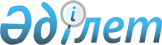 Қазақстан Республикасы Үкіметінің 1999 жылғы 24 шілдедегі N 1056 қаулысына толықтыру енгізу туралыҚазақстан Республикасы Үкіметінің Қаулысы 1999 жылғы 28 қыркүйек N 1466     Қазақстан Республикасының Үкіметі қаулы етеді:     1. "Александр Сергеевич Пушкиннің туғанына 200 жыл толуына әзірлік және оны өткізу туралы" Қазақстан Республикасы Үкіметінің 1999 жылы 24 шілдедегі N 1056  P991056_

   қаулысына мынадай толықтыру енгізілсін:     аталған қаулымен бекітілген А.С.Пушкиннің туғанына 200 жыл толуына әзірлік және оны өткізу іс-шараларының жоспары мынадай мазмұндағы реттік нөмірі 11-жолмен толықтырылсын:     "11.   А.С.Пушкинге    Алматы      қараша     - Алматы            Алматы          қаласының                қаласының            қаласында       әкімі                    бюджетіне            ескерткіш                                сәйкес".            тұрғызу                             2. Осы қаулы қол қойылған күнінен бастап күшіне енеді.     Қазақстан Республикасының       Премьер-Министрі   Оқығандар:   Қобдалиева Н.   Икебаева А.Ж.             
					© 2012. Қазақстан Республикасы Әділет министрлігінің «Қазақстан Республикасының Заңнама және құқықтық ақпарат институты» ШЖҚ РМК
				